АДМИНИСТРАЦИЯ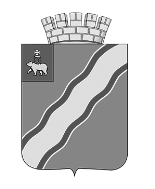 ГОРОДА КРАСНОКАМСКАПОСТАНОВЛЕНИЕ13.05.2019                                                                                                        № 364-п.О внесении изменений в постановление администрации города Краснокамска от 26.02.2019 № 152-п «Об административной комиссии Краснокамского городского округа»Руководствуясь Кодексом Российской Федерации об административных правонарушениях, в соответствии с Законом Пермского края от 06 апреля 2015 г. № 460-ПК «Об административных правонарушениях в Пермском крае», Законом Пермского края от 01 декабря 2015 г. № 576-ПК «О наделении органов местного самоуправления государственными полномочиями Пермского края по созданию и организации деятельности административных комиссий», администрация города Краснокамска ПОСТАНОВЛЯЕТ:1. Внести изменения в постановление администрации города Краснокамска от 26 февраля 2019 г. № 152-п «Об административной комиссии Краснокамского городского округа»: Состав административной комиссии Краснокамского городского округа изложить в следующей редакции согласно приложению.2. Постановление подлежит опубликованию в специальном выпуске «Официальные материалы органов местного самоуправления Краснокамского городского округа» газеты «Краснокамская звезда» и размещению на официальном сайте Краснокамского городского округа http://krasnokamsk.ru.3. Контроль за исполнением настоящего постановления возложить на первого заместителя главы города Краснокамска по экономическому развитию и управлению муниципальным имуществом А.В. Максимчука.Глава города Краснокамска –глава администрации города Краснокамска	                                                                          И.Я. БыкаризСтефаненко А.С.4-79-54Приложениек постановлению администрациигорода Краснокамскаот 13.05.2019 № 364-пСОСТАВадминистративной комиссии Краснокамского городского округаРенёв Сергей Александрович- заместитель главы города Краснокамска по развитию коммунальной инфраструктуры и благоустройства, председатель комиссииБолдина Яна ЛеонидовнаСтефаненко Анастасия Сергеевна- начальник юридического отдела, заместитель председателя комиссии- консультант юридического отдела, ответственный секретарь административной комиссииШилова Наталья Владимировна- помощник главы города Краснокамска по общественной безопасностиПономареваГалия Ахмидулловна- начальник управления развития коммунальной инфраструктуры и жилищно-коммунального хозяйстваМухачева Ольга Александровна- начальник управления благоустройства, дорожной и транспортной инфраструктурыПетров Равиль Рашитович- председатель комитета земельных и имущественных отношений администрации города КраснокамскаГригорАлександр Иванович- начальник территориального управления «Майский»ИвановЮрий Никифорович- начальник территориального управления «Стряпунята»Жданов Матвей Валерьевич- начальник территориального управления «Оверята»